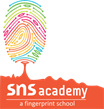 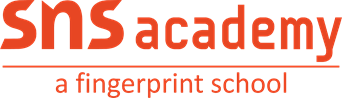 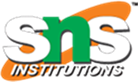 NAME THE COLOURS OF RAINBOW?                  VIBGYOR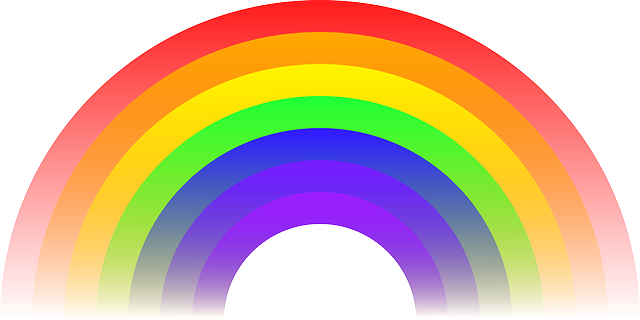 